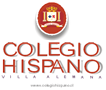 PLAN LECTOR TERCERO BÁSICO 2024LIBROAUTOREDITORIALMESDe carta en cartaAna María Machado Santillana infantilABRIL ¡A pasarlo bien! Neva Milicic El barco de Vapor MAYO ¿Seguiremos siendo amigos? Paula Danziger Alfaguara JULIO Otelo y el hombre de piel azul Sara Bertrand Santillana infantil AGOSTO El club de los RarosJordi Sierra i Fabra El barco de Vapor OCTUBRE Juan, Julia y Jericó Christine Nöstlinger Santilla infantil NOVIEMBRE